    Ai DocentiAi genitoriLoro sediSito webSi comunica il link per le riunioni con la Dirigente ed alcuni docenti delle classi prime primaria, che si terranno in videoriunione su piattaforma Zoom nelle date:•	LUNEDÌ      7/9/20    17.30      PLESSO NEMIhttps://us04web.zoom.us/j/78226470948?pwd=UkNYdXdmZDlLMGhSMU1PcEVlZ2R3UT09Meeting ID: 782 2647 0948Passcode: 1fBBa9•	MARTEDÌ    8/9/20   17.30       PLESSO GUERRIERI GONZAGAhttps://us04web.zoom.us/j/74223625983?pwd=T2JIckQ1M2RiQWlMdytoWklEclVSUT09Meeting ID: 742 2362 5983Passcode: 5Mtugs•	MERCOLEDÌ 9/9/20  17.30       PLESSO SORDELLOhttps://us04web.zoom.us/j/72386848743?pwd=T3VjN2xWMnpQWktpcUVMUHVTNTdidz09Meeting ID: 723 8684 8743Passcode: 0UVJ03                                                                                                                         Il Dirigente Scolastico                                                                                                                  Prof.ssa Carla Federica Gallotti**firma autografa sostituita a mezzo stampa ai sensi dell’art.3, c.2, del DL 39/93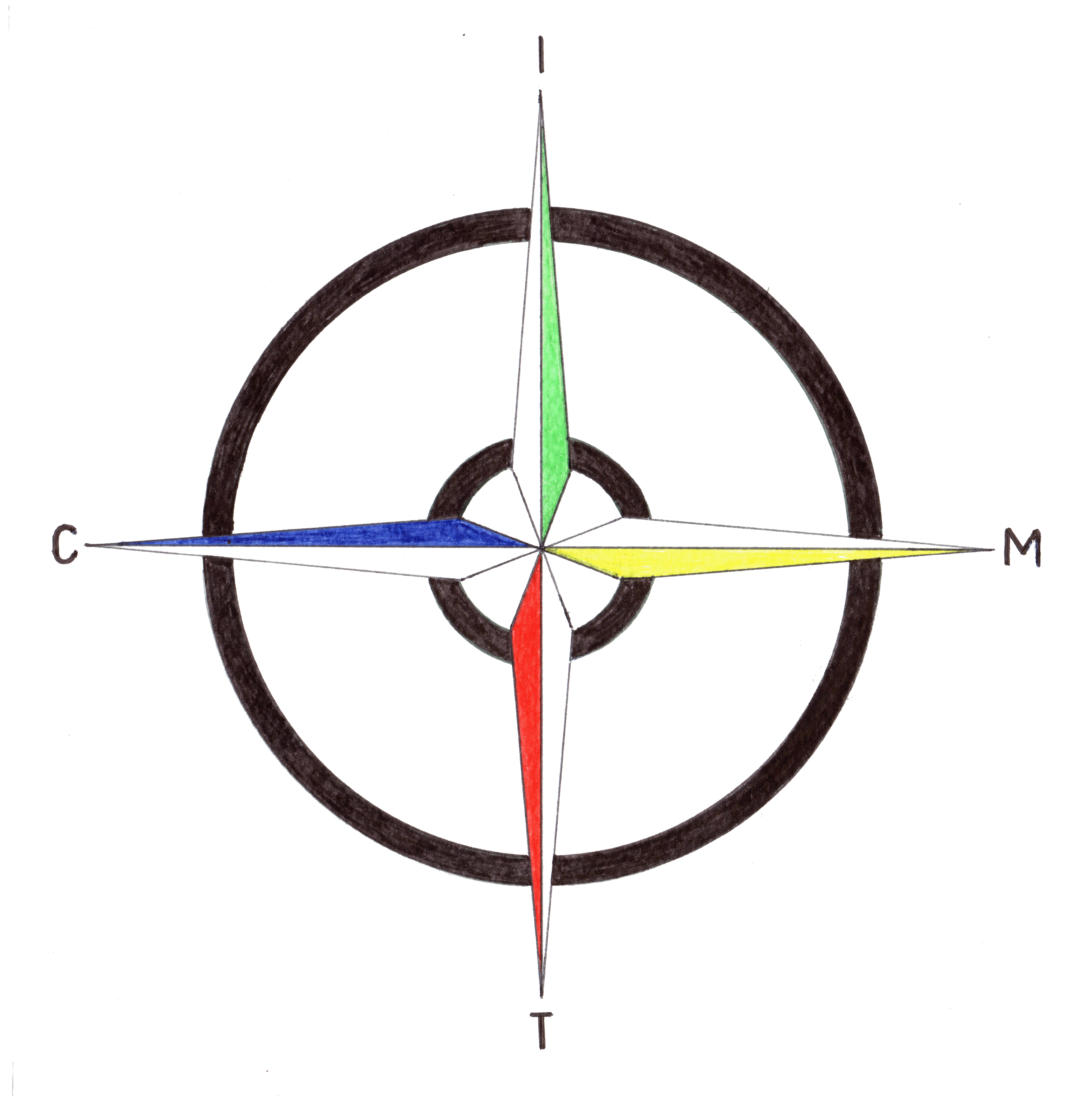 Istituto Comprensivo Statale“Madre Teresa di Calcutta”Via Mondolfo n. 7  - 20138 MILANOTel. 0288441493/4/7/8 - FAX 0288462025  - C.F. 80124350150   Cod Min. MIIC8AN00De-mail: miic8an00d@istruzione.it – sito: www.mtcalcutta.eu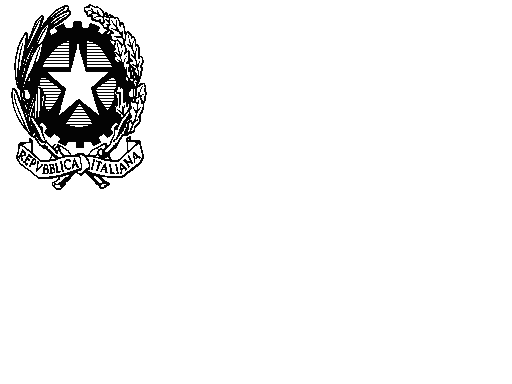 A.S.      2019/2020DATA: 31/8/2020CIRC.: n. 314OGGETTO:  riunione genitori classi prime primaria con Dirigente A.S.      2019/2020DATA: 31/8/2020CIRC.: n. 314OGGETTO:  riunione genitori classi prime primaria con Dirigente A.S.      2019/2020DATA: 31/8/2020CIRC.: n. 314OGGETTO:  riunione genitori classi prime primaria con Dirigente 